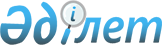 Об утверждении Правил реализации общих процессов в фере информационного обеспечения применения карантинных фитосанитарных мерРешение Коллегии Евразийской экономической комиссии от 19 марта 2019 года № 38.
      В соответствии с пунктом 30 Протокола об информационно-коммуникационных технологиях и информационном взаимодействии в рамках Евразийского экономического союза (приложение № 3 к Договору о Евразийском экономическом союзе от 29 мая 2014 года) и руководствуясь Решением Коллегии Евразийской экономической комиссии от 19 декабря 2016 г. № 169, Коллегия Евразийской экономической комиссии решила:
      1. Утвердить прилагаемые Правила реализации общих процессов в сфере информационного обеспечения применения карантинных фитосанитарных мер.
      2. Настоящее Решение вступает в силу по истечении 30 календарных дней с даты его официального опубликования. Правила реализации общих процессов в сфере информационного обеспечения применения карантинных фитосанитарных мер I. Общие положения
      1. Настоящие Правила определяют требования к реализации общих процессов в сфере информационного обеспечения применения карантинных фитосанитарных мер в рамках Евразийского экономического союза (далее соответственно – общие процессы, Союз), функции, осуществляемые уполномоченными органами по карантину растений государств – членов Союза (далее соответственно – уполномоченные органы, государства-члены) и Евразийской экономической комиссией (далее – Комиссия), а также состав передаваемых и публикуемых на информационном портале Союза сведений при реализации общих процессов.
      2. Для целей настоящих Правил используются понятия, которые означают следующее:
      "карантинное фитосанитарное состояние территории государства-члена" – наличие или отсутствие на территории государства-члена очагов карантинных объектов;
      "система электронной фитосанитарной сертификации" – совокупность актов органов Союза и нормативных правовых актов государств-членов, регламентирующих вопросы фитосанитарной сертификации, организационно-технических мероприятий и технических средств, обеспечивающих выдачу фитосанитарных сертификатов установленного образца в электронном виде уполномоченными органами, хранение и предоставление сведений о них для осуществления карантинного фитосанитарного контроля (надзора).
      Иные понятия, используемые в настоящих Правилах, применяются в значениях, определенных Договором о Евразийском экономическом союзе от 29 мая 2014 года, Международной конвенцией по карантину и защите растений от 6 декабря 1951 года и международными стандартами по фитосанитарным мерам, а также актами органов Союза, касающимися вопросов создания и развития интегрированной информационной системы Союза, и другими актами, входящими в право Союза, в сфере применения карантинных фитосанитарных мер.
      Сноска. Пункт 2 с изменением, внесенным решением Коллегии Евразийской экономической комиссии от 17.10.2023 № 150 (вступает в силу по истечении 30 календарных дней с даты его официального опубликования).

 II. Цели и задачи реализации общих процессов
      3. В целях создания условий для обеспечения карантинной фитосанитарной безопасности таможенной территории Союза и снижения риска ввоза, транзита и обращения подкарантинной продукции, зараженной (засоренной) карантинными объектами, необходимо обеспечить прослеживаемость подкарантинной продукции при перемещении ее по таможенной территории Союза, а также обеспечить согласованное применение карантинных фитосанитарных мер государствами-членами.
      4. Для обеспечения прослеживаемости подкарантинной продукции при перемещении ее между государствами-членами выполняются следующие задачи:
      а) обеспечение оперативного обмена между уполномоченными органами следующими сведениями:
      о партиях подкарантинной продукции, перемещаемых между территориями государств-членов, о прибытии партий такой продукции в место назначения, включая информацию о выданных (в том числе на замену) и изъятых (погашенных) фитосанитарных сертификатах, а также информацию в соответствии с Порядком прослеживаемости партий подкарантинной продукции (подкарантинных грузов, подкарантинных материалов, подкарантинных товаров), ввозимой на таможенную территорию Евразийского экономического союза и перемещаемой по таможенной территории Евразийского экономического союза, утвержденным Решением Коллегии Евразийской экономической комиссии от 28 марта 2023 г. № 43 (далее – Порядок прослеживаемости) (при наличии);
      о партиях подкарантинной продукции, ввозимых на таможенную территорию Союза из третьих стран, о прибытии партий такой продукции в место доставки в случае, если место прибытия таких партий находится на территории одного государства-члена, а место завершения таможенного оформления – на территории другого государства-члена, включая информацию об актах карантинного фитосанитарного контроля (надзора), а также информацию о фитосанитарных сертификатах, выданных в электронном виде, и информацию в соответствии с Порядком прослеживаемости (при наличии);
      о факте выдачи (невыдачи) фитосанитарного сертификата по запросу уполномоченного органа государства места назначения (с указанием реквизитов фитосанитарного сертификата) при перемещении партии подкарантинной продукции между территориями государств-членов;
      о следующих нарушениях, выявленных при осуществлении карантинного фитосанитарного контроля (надзора):
      признание поддельным или недействительным фитосанитарного сертификата, предъявленного при осуществлении карантинного фитосанитарного контроля (надзора);
      признание фитосанитарного сертификата не подтверждающим соответствие партии подкарантинной продукции предъявляемым карантинным фитосанитарным требованиям;
      неуведомление должностного лица уполномоченного органа государства места назначения или непредъявление этому лицу подкарантинной продукции для осуществления карантинного фитосанитарного контроля (надзора);
      несоответствие идентификационного номера партии подкарантинной продукции и средств идентификации (при наличии) информации, сформированной в отношении этой партии подкарантинной продукции;
      б) обеспечение выдачи фитосанитарных сертификатов в электронном виде;
      в) обеспечение по запросам уполномоченных органов обмена следующими сведениями:
      о фитосанитарных сертификатах, выданных (в том числе на замену) уполномоченными органами на партии подкарантинной продукции, вывозимые с таможенной территории Союза в третьи страны через территории других государств-членов;
      о фитосанитарных сертификатах, выданных (в том числе на замену) уполномоченными органами на партии подкарантинной продукции, перемещаемые между территориями государств-членов через территории других государств-членов;
      о фитосанитарных сертификатах, выданных (в том числе на замену) уполномоченными органами третьих стран в электронном виде на партии подкарантинной продукции, ввозимые на таможенную территорию Союза из третьих стран через территории других государств-членов.
      Сноска. Пункт 4 с изменениями, внесенными решением Коллегии Евразийской экономической комиссии от 17.10.2023 № 150 (вступает в силу по истечении 30 календарных дней с даты его официального опубликования).


      5. По мере готовности государства-члены обеспечивают выполнение задач, предусмотренных пунктом 4 настоящих Правил, посредством функционирования системы электронной фитосанитарной сертификации.
      6. Обеспечение согласованного применения карантинных фитосанитарных мер государствами-членами достигается путем:
      а) организации уведомления уполномоченных органов и Комиссии о случаях обнаружения и распространения карантинных объектов на таможенной территории Союза и принятых карантинных фитосанитарных мерах; 
      б) организации обмена сведениями между уполномоченными органами и Комиссией, а также опубликования сведений на информационном портале Союза: 
      о применяемых государствами-членами временных карантинных фитосанитарных мерах (далее – временные меры);
      о карантинном фитосанитарном состоянии территорий государств-членов. III. Функции, выполняемые участниками общих процессов
      7. Участниками общих процессов являются уполномоченные органы и Комиссия.
      8. В рамках реализации общих процессов уполномоченные органы осуществляют следующие функции:
      а) представление в Комиссию сведений о случаях обнаружения и распространения карантинных объектов на таможенной территории Союза и принятых карантинных фитосанитарных мерах;
      б) уведомление уполномоченных органов других государств-членов о случаях обнаружения и распространения карантинных объектов на таможенной территории Союза и принятых карантинных фитосанитарных мерах; 
      в) ежегодное представление в Комиссию сведений о карантинном фитосанитарном состоянии территорий государств-членов; 
      г) представление в уполномоченный орган государства места назначения сведений о выданных (в том числе на замену) фитосанитарных сертификатах на партии подкарантинной продукции, перемещаемые между государствами-членами;
      д) представление в уполномоченный орган государства места отправления сведений о нарушениях, выявленных при осуществлении карантинного фитосанитарного контроля (надзора), предусмотренных абзацами шестым – девятым подпункта "а" пункта 4 настоящих Правил. 
      е) представление в Комиссию по запросу обобщенных сведений о выданных фитосанитарных сертификатах на партии подкарантинной продукции, перемещаемые между государствами-членами, а также о нарушениях, выявленных при осуществлении карантинного фитосанитарного контроля (надзора), в целях мониторинга и анализа результатов реализации общих процессов;
      ж) представление в уполномоченные органы других государств-членов и Комиссию сведений о введении, изменении или отмене временных мер;
      з) представление в уполномоченные органы других государств-членов и Комиссию сведений о результатах рассмотрения сведений о введении временной меры, о введении временной меры на территории своего государства-члена или о проведенных мероприятиях для обеспечения надлежащего уровня карантинной фитосанитарной безопасности;
      и) представление по запросу в уполномоченные органы других государств-членов и Комиссию дополнительной информации о вводимых временных мерах; 
      к) представление по запросу сведений о выданных фитосанитарных сертификатах на партии подкарантинной продукции вывозимые с таможенной территории Союза в третьи страны через территории других государств-членов.
      л) представление по запросу в уполномоченный орган сведений о выданных (в том числе на замену) фитосанитарных сертификатах на партии подкарантинной продукции, перемещаемые между территориями государств-членов через территории других государств-членов;
      м) представление по запросу в уполномоченный орган сведений о полученных (в том числе на замену) фитосанитарных сертификатах, оформленных в электронном виде, на партии подкарантинной продукции, ввозимые на таможенную территорию Союза из третьих стран через территории других государств-членов;
      н) представление в уполномоченные органы других государств-членов сведений об идентификационных номерах партий подкарантинной продукции, подлежащих прослеживаемости, прибытии партий такой продукции в место назначения, а также сведений о партиях подкарантинной продукции, перемещаемых между территориями государств-членов и подлежащих прослеживаемости согласно Порядку прослеживаемости;
      о) представление в уполномоченные органы других государств-членов сведений об идентификационных номерах партий подкарантинной продукции, подлежащих прослеживаемости, прибытии партий такой продукции в место доставки, а также сведений о партиях подкарантинной продукции, ввозимых на таможенную территорию Союза и подлежащих прослеживаемости согласно Порядку прослеживаемости.
      Сноска. Пункт 8 с изменениями, внесенными решением Коллегии Евразийской экономической комиссии от 17.10.2023 № 150 (вступает в силу по истечении 30 календарных дней с даты его официального опубликования).


      9. В рамках реализации общих процессов Комиссия осуществляет следующие функции:
      а) формирование и ведение базы данных о случаях обнаружения и распространения карантинных объектов на таможенной территории Союза и принятых карантинных фитосанитарных мерах; 
      б) формирование и ведение общего информационного ресурса, содержащего сведения о временных мерах; 
      в) формирование и ведение общего информационного ресурса, содержащего сведения о карантинном фитосанитарном состоянии территорий государств-членов;
      г) предоставление сведений, содержащихся в базе данных о случаях обнаружения и распространения карантинных объектов на таможенной территории Союза и принятых карантинных фитосанитарных мерах по запросам уполномоченных органов; 
      д) опубликование на информационном портале Союза сведений о временных мерах;
      е) ежегодное опубликование на информационном портале Союза сведений о карантинном фитосанитарном состоянии территорий государств-членов.
      10. Информационное взаимодействие между уполномоченными органами, а также между уполномоченными органами и Комиссией при реализации общих процессов осуществляется по функциональным схемам согласно приложению № 1. IV. Информационные ресурсы и сервисы
      11. В рамках реализации общих процессов обеспечивается формирование следующих общих информационных ресурсов:
      а) база данных о случаях обнаружения и распространения карантинных объектов на таможенной территории Союза и принятых карантинных фитосанитарных мерах;
      б) общий информационный ресурс, содержащий сведения о временных мерах;
      в) общий информационный ресурс, содержащий сведения о карантинном фитосанитарном состоянии территорий государств-членов. 
      12. На информационном портале Союза обеспечивается опубликование следующих сведений о введении временных мер:
      а) наименование уполномоченного органа, принявшего решение о введении временной меры;
      б) идентификатор документа, регламентирующего введение временной меры;
      в) содержание (описание) вводимой временной меры; 
      г) дата введения временной меры;
      д) информация об отмене временной меры.
      13. На информационном портале Союза обеспечивается опубликование следующих сведений о карантинном фитосанитарном состоянии территорий государств-членов:
      а) название карантинного объекта, имеющего распространение на территории государства-члена;
      б) площадь выявленных очагов карантинного объекта.
      14. На информационном портале Союза обеспечивается поиск сведений о временных мерах по следующим параметрам:
      а) наименование государства-члена, на территории которого вводится временная мера;
      б) наименование страны (стран), в отношении которой введена временная мера;
      в) наименование продукции, в отношении которой введена временная мера.
      15. На информационном портале Союза обеспечивается поиск сведений о карантинном фитосанитарном состоянии территории государства- члена по следующим параметрам:
      а) наименование государства-члена, представившего сведения;
      б) вид карантинного объекта.
      16. На информационном портале Союза обеспечивается оформление подписки на обновления содержащихся в общих информационных ресурсах сведений о временных мерах и карантинном фитосанитарном состоянии территорий государств-членов. V. Особенности информационного взаимодействия
      17. Информационное взаимодействие между уполномоченными органами, а также между уполномоченными органами и Комиссией осуществляется с использованием интегрированной информационной системы Союза (далее – интегрированная система).
      18. Для представления содержащихся в общих информационных ресурсах сведений о временных мерах и карантинном фитосанитарном состоянии территорий государств-членов используются сервисы информационного портала Союза. 
      19. Информационное взаимодействие в части обмена сведениямио случаях обнаружения и распространения карантинных объектов на таможенной территории Союза и принятых карантинных фитосанитарных мерах, о вводимых временных мерах и о результатах рассмотрения уведомления о введении временной меры может осуществляться с применением электронной цифровой подписи (электронной подписи) с использованием сервисов доверенной третьей стороны.
      20. Информационное взаимодействие между уполномоченными органами, а также между уполномоченными органами и Комиссией с использованием интегрированной системы осуществляется в автоматическом режиме в соответствии с требованиями технологических документов, регламентирующих такое взаимодействие при реализации общих процессов. 
      21. Состав сведений, передаваемых между уполномоченными органами, а также между уполномоченными органами и Комиссией при реализации общих процессов, представлен согласно приложению № 2. VI. Мероприятия по реализации общих процессов
      22. Комиссия разрабатывает технологические документы, регламентирующие информационное взаимодействие при реализации общих процессов средствами интегрированной системы, и утверждает их.
      23. Комиссия обеспечивает получение и хранение сведений, предоставленных уполномоченными органами, а также опубликование таких сведений на информационном портале Союза. 
      24. Уполномоченные органы обеспечивают разработку (доработку) соответствующих информационных систем для обеспечения выполнения требований технологических документов, регламентирующих информационное взаимодействие при реализации общих процессов, и их подключение к национальным сегментам государств-членов интегрированной системы. 
      25. В случае неготовности информационных систем уполномоченных органов к реализации отдельных процедур в рамках общего процесса в национальном сегменте государства-члена интегрированной системы или их отсутствия могут использоваться компоненты программного обеспечения интеграционного сегмента Комиссии интегрированной системы, предусматривающие возможность использования их в составе национального сегмента государства-члена интегрированной системы.
      26. Координация выполнения процедуры введения в действие, мониторинг и анализ результатов реализации общих процессов осуществляются Комиссией. ФУНКЦИОНАЛЬНЫЕ СХЕМЫ  информационного взаимодействия при реализации общих процессов в сфере информационного обеспечения применения карантинных фитосанитарных мер
      Сноска. Приложение 1 с изменением, внесенным решением Коллегии Евразийской экономической комиссии от 17.10.2023 № 150 (вступает в силу по истечении 30 календарных дней с даты его официального опубликования).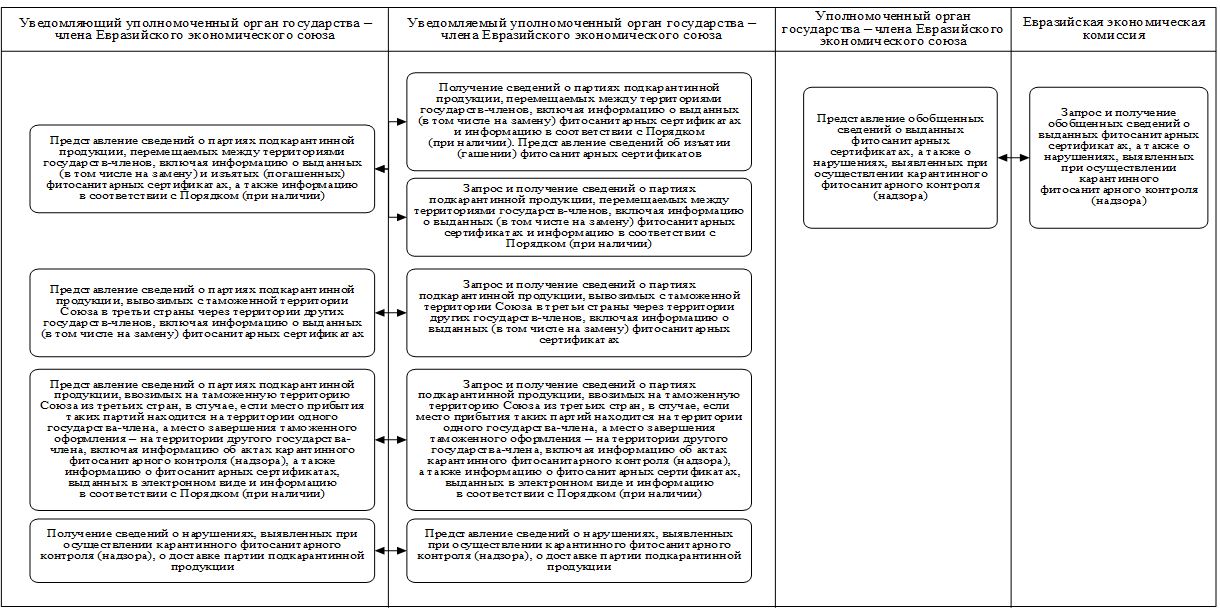 
      Рис. 1. Функциональная схема обмена сведениями о партии подкарантинной продукции, включая информацию о фитосанитарном сертификате и информацию в соответствии с Порядком прослеживаемости партий подкарантинной продукции (подкарантинных грузов, подкарантинных материалов, подкарантинных товаров), ввозимой на таможенную территорию Евразийского экономического союза и перемещаемой по таможенной территории Евразийского экономического союза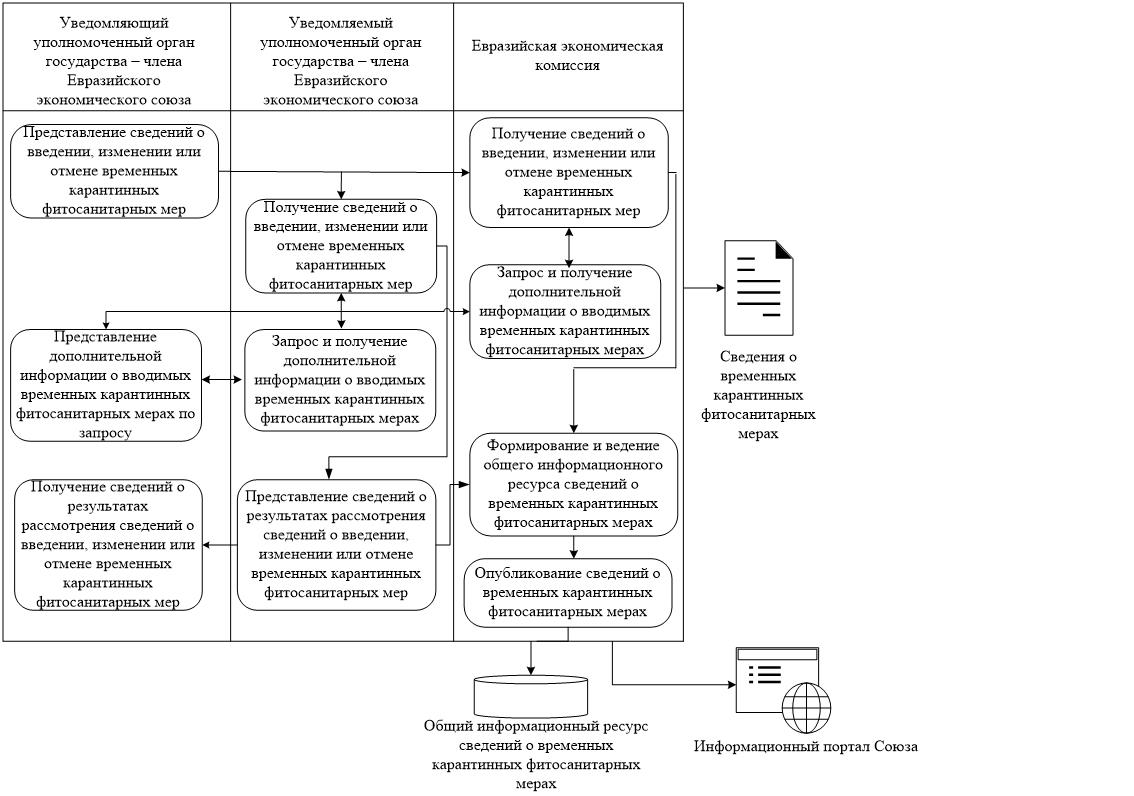 
      Рис. 2. Функциональная схема обмена сведениями о временных карантинных фитосанитарных мерах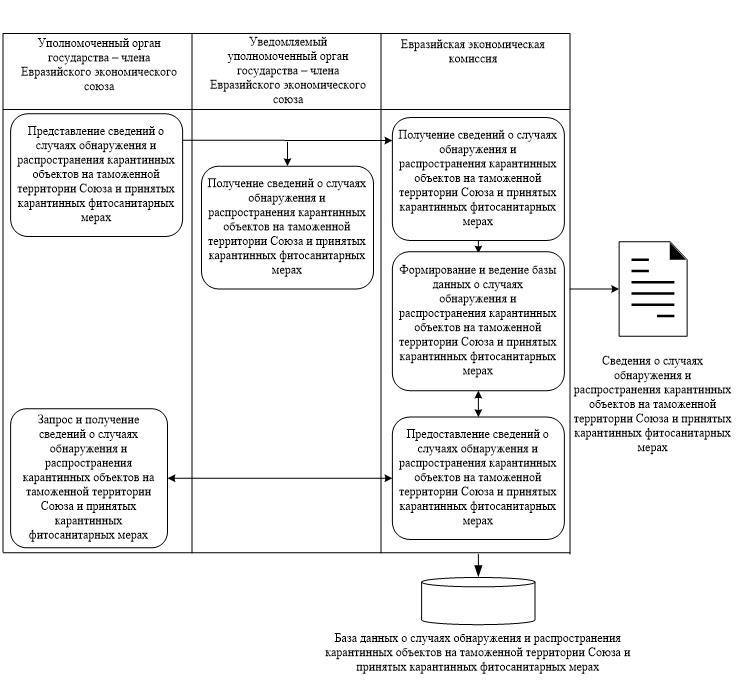 
      Рис. 3. Функциональная схема обмена сведениями о случаях обнаружения и распространения карантинных объектовна таможенной территории Союза и принятых карантинных фитосанитарных мерах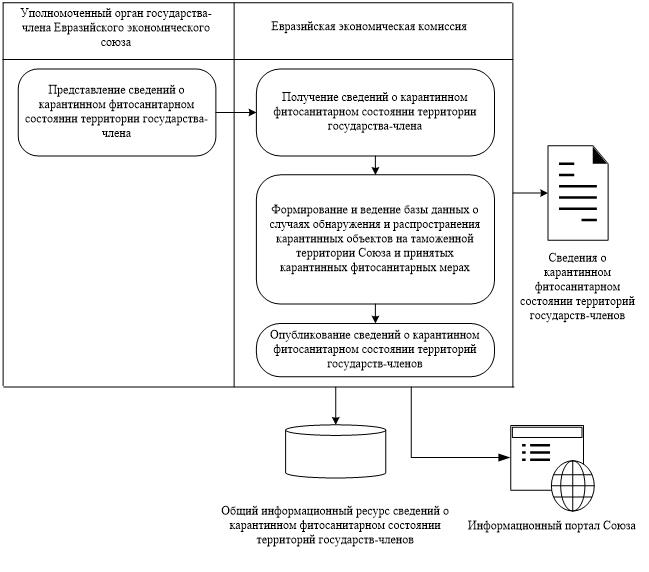 
      Рис. 4. Функциональная схема обмена сведениями о карантинном фитосанитарном состоянии территорий государств-членов СОСТАВ
сведений, передаваемых между уполномоченными органами государств – членов Евразийского экономического союза, а также между уполномоченными органами государств – членов Евразийского экономического союза и Евразийской экономической комиссией при реализации общих процессов в сфере информационного обеспечения применения карантинных фитосанитарных мер
      1. Настоящий документ определяет состав сведений, передаваемых между уполномоченными органами государств – членов Евразийского экономического союза (далее соответственно – государства-члены, Союз), а также между уполномоченными органами государств-членов и Евразийской экономической комиссией (далее – Комиссия) при реализации общих процессов в сфере информационного обеспечения применения карантинных фитосанитарных мер.
      2. Состав передаваемых сведений приведен в таблицах 1 – 12.
      3. В таблицах формируются следующие поля (графы):
      "наименование элемента" – порядковый номер и устоявшееся или официальное словесное обозначение элемента;
      "описание элемента" – текст, поясняющий смысл (семантику) элемента;
      "примечание" – текст, уточняющий назначение элемента, определяющий правила его формирования (заполнения), или словесное описание возможных значений элемента;
      "мн." – множественность элементов (обязательность (опциональность) и количество возможных повторений элемента).
      4. Для указания множественности элементов передаваемых данных используются следующие обозначения:
      1 – элемент обязателен, повторения не допускаются; 
      1..* – элемент обязателен, может повторяться без ограничений;
      0..1 – элемент опционален, повторения не допускаются;
      0..* – элемент опционален, может повторяться без ограничений. Состав сведений, передаваемых при формировании, ведении и использовании базы данных о случаях обнаружения и распространения карантинных объектов на таможенной территории Союза, и о принятых карантинных фитосанитарных мерах Состав сведений о карантинном фитосанитарном состоянии территорий государств-членов, передаваемых в Комиссию при формировании общего информационного ресурса  Состав сведений, передаваемых между уполномоченными органами государств-членов (в том числе и при ответе на запрос), о партии подкарантинной продукции, перемещаемой между территориями государств-членов, включая информацию о фитосанитарном сертификате и информацию в соответствии с Порядком прослеживаемости партий подкарантинной продукции (подкарантинных грузов, подкарантинных материалов, подкарантинных товаров), ввозимой на таможенную территорию Евразийского экономического союза и перемещаемой по таможенной территории Евразийского экономического союза (при наличии) 
      Сноска. Таблица 3 – в редакции решения Коллегии Евразийской экономической комиссии от 17.10.2023 № 150 (вступает в силу по истечении 30 календарных дней с даты его официального опубликования). Состав сведений, передаваемых между уполномоченными органами государств-членов (в том числе и при ответе на запрос), о партии подкарантинной продукции, ввозимой на таможенную территорию Союза из третьих стран или вывозимой с таможенной территории Союза в третьи страны, включая информацию о фитосанитарном сертификате и информацию в соответствии с Порядком прослеживаемости партий подкарантинной продукции (подкарантинных грузов, подкарантинных материалов, подкарантинных товаров), ввозимой на таможенную территорию Евразийского экономического союза и перемещаемой по таможенной территории Евразийского экономического союза (при наличии)
      Сноска. Приложение 2 дополнено приложением 31 в соответствии с решением Коллегии Евразийской экономической комиссии от 17.10.2023 № 150 (вступает в силу по истечении 30 календарных дней с даты его официального опубликования). Состав сведений, передаваемых в запросе уполномоченными органами государств-членов, о партиях подкарантинной продукции, включая информацию в соответствии с Порядком прослеживаемости партий подкарантинной продукции (подкарантинных грузов, подкарантинных материалов, подкарантинных товаров), ввозимой на таможенную территорию Евразийского экономического союза и перемещаемой по таможенной территории Евразийского экономического союза (при наличии), и информацию о фитосанитарных сертификатах, выданных (в том числе на замену) на партии подкарантинной продукции, вывозимые с таможенной территории Союза в третьи страны через территории других государств-членов, о фитосанитарных сертификатах, выданных (в том числе на замену) на партии подкарантинной продукции, перемещаемые между территориями государств-членов, о фитосанитарных сертификатах, выданных (в том числе на замену) в электронном виде на партии подкарантинной продукции, ввозимые на таможенную территорию Союза из третьих стран через территории других государств-членов
      Сноска. Таблица 4 – в редакции решения Коллегии Евразийской экономической комиссии от 17.10.2023 № 150 (вступает в силу по истечении 30 календарных дней с даты его официального опубликования). Состав сведений о выданных фитосанитарных сертификатах, оформленных на партии подкарантинной продукции, вывозимые с таможенной территории Союза в третьи страны через территории других государств-членов, передаваемых при ответе на запрос уполномоченных органов государств-членов 
      Сноска. Таблица 5 исключена решением Коллегии Евразийской экономической комиссии от 17.10.2023 № 150 (вступает в силу по истечении 30 календарных дней с даты его официального опубликования). Состав сведений о нарушениях, выявленных при осуществлении карантинного фитосанитарного контроля (надзора), передаваемых между уполномоченными органами государств-членов
      Сноска. Таблица 6 с изменением, внесенным решением Коллегии Евразийской экономической комиссии от 17.10.2023 № 150 (вступает в силу по истечении 30 календарных дней с даты его официального опубликования). Состав обобщенных сведений, запрашиваемых Комиссией 
      Сноска. Таблица 7 с изменением, внесенным решением Коллегии Евразийской экономической комиссии от 17.10.2023 № 150 (вступает в силу по истечении 30 календарных дней с даты его официального опубликования). Состав обобщенных сведений, передаваемых уполномоченными органами государств-членов в Комиссию 
      Сноска. Таблица 8 с изменением, внесенным решением Коллегии Евразийской экономической комиссии от 17.10.2023 № 150 (вступает в силу по истечении 30 календарных дней с даты его официального опубликования). Состав сведений о временных карантинных фитосанитарных мерах, передаваемых между уполномоченными органами государств-членов, а также между уполномоченными органами государств-членов и Комиссией  Состав сведений о временных карантинных фитосанитарных мерах, передаваемых между уполномоченными органами государств-членов, а также между уполномоченными органами государств-членов и Комиссией при запросе дополнительной информации  Состав сведений о временных карантинных фитосанитарных мерах, передаваемых между уполномоченными органами государств-членов, а также между уполномоченными органами государств-членов и Комиссией при представлении дополнительной информации о временных карантинных фитосанитарных мерах Состав сведений о результатах рассмотрения временной карантинной фитосанитарной меры, передаваемых между уполномоченными органами государств-членов, а также между уполномоченными органами государств-членов и Комиссией 
					© 2012. РГП на ПХВ «Институт законодательства и правовой информации Республики Казахстан» Министерства юстиции Республики Казахстан
				
      Председатель КоллегииЕвразийской экономической комиссии 

Т. Саркисян
УТВЕРЖДЕНЫ 
Решением Коллегии 
Евразийской экономической 
комиссии
от 19 марта 2019 г. № 38 ПРИЛОЖЕНИЕ № 1
к Правилам реализации 
общих процессов в сфере информационного
обеспечения применения карантинных
фитосанитарных мерПРИЛОЖЕНИЕ № 2
к Правилам реализации общих
процессов в сфере
информационного обеспечения
применения карантинных
фитосанитарных мерТаблица 1
Наименование элемента
Описание элемента
Примечание
Мн.
1. Регистрационный номер уведомления о случае обнаружения (распространения) карантинного объекта
регистрационный номер уведомления о случае обнаружения (распространения) карантинного объекта, присвоенный уполномоченным органом государства-члена
1
2. Исходный регистрационный номер уведомления о случае обнаружения (распространения) карантинного объекта
исходный регистрационный номер уведомления о случае обнаружения (распространения) карантинного объекта, присвоенный уполномоченным органом государства-члена 
указывается, если случай обнаружения (распространения) данного карантинного объекта имелся ранее
0..1
3. Дата и время уведомления
дата и время уведомления о случае обнаружения (распространения) карантинного объекта
1
4. Дата
дата выявления карантинного объекта
1
5. Код статуса уведомления
кодовое обозначение статуса уведомления
возможные значения элемента:
1 – обнаружение карантинного объекта;
2 – распространение карантинного объекта;
3 – ликвидация карантинного объекта
1
6. Уполномоченный орган государства-члена
сведения об уполномоченном органе по карантину растений государства-члена
0..1
7. Организация, проводившая карантинную фитосанитарную экспертизу
сведения об организации, проводившей карантинную фитосанитарную экспертизу
0..1
8. Сведения о карантинном объекте
сведения о карантинном объекте
1..*
8.1. Код карантинного объекта
кодовое обозначение карантинного объекта
приводится значение кода в соответствии со справочником карантинных объектов Евразийского экономического союза 
0..1
8.2. Название карантинного объекта
название карантинного объекта
0..1
8.3. Международное название карантинного объекта
международное научное название карантинного объекта
0..1
8.4. Признак распространения карантинного объекта на таможенной территории Союза
признак распространения карантинного объекта на таможенной территории Союза согласно единому перечню карантинных объектов Союза
возможные значения элемента:
0 – отсутствующий;
1 – ограниченно распространенный
0..1
9. Сведения об очаге карантинного объекта
информация об очаге карантинного объекта
элемент предназначен для указания сведений о площади очага карантинного объекта
0..*
10. Карантинная фитосанитарная мера
сведения о карантинной фитосанитарной мере
элемент предназначен для указания сведений о карантинных фитосанитарных мерах, предпринятых по факту обнаружения или распространения карантинного объекта, в том числе о наименовании и описании меры,а также о документе, регламентирующем введение меры
1..*
10.1. Наименование меры
наименование меры
0..1
10.2. Документ, регламентирующий введение меры
информация о документе, регламентирующем введение карантинной фитосанитарной меры 
элемент предназначен для указания сведений о номере и дате документа
0..1Таблица 2
Наименование элемента
Описание элемента
Примечание
Мн.
1. Код страны, представляющей сведения
кодовое обозначение страны, представляющей сведения о карантинном фитосанитарном состоянии территории государства-члена
для указания страны используется двузначный буквенный код страны из классификатора стран мира, содержащего перечень кодов и наименований стран мира в соответствии с ISO 3166-1
1
2. Сведения о карантинном объекте
сведения о карантинном объекте
1..*
2.1. Код карантинного объекта
кодовое обозначение карантинного объекта
0..1
2.2. Название карантинного объекта
название карантинного объекта
0..1
2.3. Международное научное название карантинного объекта
международное научное название карантинного объекта
0..1
2.4. Признак распространения карантинного объекта на таможенной территории Союза
признак распространения карантинного объекта на таможенной территории Союза согласно единому перечню карантинных объектов Союза
возможные значения элемента:
0 – отсутствующий;
1 – ограниченно распространенный
0..1
3. Год
отчетный год, за который предоставляются сведения о карантинном фитосанитарном состоянии территории государства-члена
1
4. Сведения об очаге карантинного объекта
информация об очаге карантинного объекта
элемент предназначен для указания сведений о площади очага карантинного объекта
1..*Таблица 3
Наименование элемента
Наименование элемента
Описание элемента
Примечание
Мн.
1. Описание партии подкарантинной продукции
1. Описание партии подкарантинной продукции
информация о партии подкарантинной продукции
1
1.1. Количество подкарантинной продукции
количество подкарантинной продукции в партии
0..1
1.2. Экспортер
информация об экспортере
элемент предназначен для указания страны регистрации, наименования экспортера, организационно-правовой формы, идентификатора, адреса и контактных реквизитов экспортера
1
1.3. Получатель
информация о получателе
элемент предназначен для указания страны регистрации, наименования получателя, организационно-правовой формы, идентификатора, адреса и контактных реквизитов получателя
1
1.4. Заявленный пункт ввоза
информация о заявленном пункте ввоза
0..1
1.5. Отличительные знаки (маркировка)
информация об отличительных знаках (маркировке) партии подкарантинной продукции
0..*
1.6. Заявленный способ транспортировки
информация о перевозке партии подкарантинной продукции
указывается информация о способе транспортировки
1
1.7. Обеззараживание
информация об обеззараживании партии подкарантинной продукции
элемент предназначен для указания сведений о дате, способе обработки партии подкарантинной продукции, применяемых химикатах, их концентрации, дозе, времени и температуре обработки, а также дополнительной информации об обработке подкарантинной продукции
0..*
2. Сведения о единице партии подкарантинной продукции
2. Сведения о единице партии подкарантинной продукции
информация о единице партии подкарантиннной продукции
элемент предназначен для подробного описания единицы партии подкарантинной продукции
1..*
2.1. Количество подкарантинной продукции (единицы партии)
количество подкарантинной продукции (единицы партии)
1
2.2. Наименование подкарантинной продукции
наименование подкарантинной продукции
1
2.3. Ботаническое название растения
ботаническое название растения
указывается ботаническое название растения на латинском языке
0..1
2.4. Код товара по ТН ВЭД ЕАЭС
кодовое обозначение товаров (группы товаров) в соответствии с единой Товарной номенклатурой внешнеэкономической деятельности Евразийского экономического союза
указывается код с детализацией не менее 4 знаков
0..1
2.5. Сведения об упаковке подкарантинной продукции
информация о количестве мест и об описании упаковки подкарантинной продукции
элемент предназначен для указания сведений о виде упаковки, маркировке и количестве мест
1..*
2.6. Место происхождения подкарантинной продукции
место происхождения подкарантинной продукции
элемент предназначен для указания сведений о стране, регионе, районе, городе (населенном пункте) места происхождения подкарантинной продукции
1
3. Фитосанитарный сертификат
3. Фитосанитарный сертификат
информация о фитосанитарном сертификате (фитосанитарном сертификате, выданном на замену)
1..*
3.1. Номер документа
номер фитосанитарного сертификата
1
3.2. Дата выдачи документа
дата выдачи фитосанитарного сертификата
1
3.3. Номер бланка документа
номер, присвоенный бланку документа при изготовлении
0..1
3.4. Дата окончания действия фитосанитарного сертификата
дата окончания действия фитосанитарного сертификата
0..1
3.5. Признак сертификата, выданного на замену
признак, определяющий сертификат, выданный на замену
возможные значения элемента:
1 – сертификат, выданный на замену;
0 – сертификат, не являющийся выданным на замену
0..1
3.6. Сведения о фитосанитарном сертификате, взамен которого выдается новый фитосанитарный сертификат 
информация о фитосанитарном сертификате, взамен которого выдается новый фитосанитарный сертификат 
элемент предназначен для указания номера и даты выдачи фитосанитарного сертификата, взамен которого выдается новый фитосанитарный сертификат 
0..1
3.7. Организация по карантину и защите растений (уполномоченный орган по карантину растений (территориальное подразделение уполномоченного органа)), выдавшая документ
организация, выдавшая фитосанитарный сертификат, 
для государства-члена указывается уполномоченный орган по карантину растений государства-члена (территориальное подразделение уполномоченного органа)
элемент предназначен для указания сведений об организации, выдавшей фитосанитарный сертификат, для государства-члена указывается уполномоченный орган по карантину растений государства-члена (территориальное подразделение уполномоченного органа)
1
3.8. Страна выдачи фитосанитарного сертификата
информация о стране – экспортере партии подкарантинной продукции
1
3.9. Место выдачи фитосанитарного сертификата
информация о месте выдачи фитосанитарного сертификата
элемент предназначен для указания сведений о стране, районе, городе, населенном пункте
0..1
3.10. Страна назначения
информация о стране – импортере партии подкарантинной продукции
1
3.11. Организация по карантину и защите растений (уполномоченный орган по карантину растений (территориальное подразделение уполномоченного органа)) государства места назначения
уполномоченный орган или территориальное подразделение уполномоченного органа государства места назначения
элемент предназначен для указания сведений об уполномоченном органе или территориальном подразделении уполномоченного органа государства места назначения
0..1
3.12. Должностное лицо
информация о должностном лице уполномоченного органа по карантину растений
элемент предназначен для указания сведений о Ф.И.О. и должности должностного лица уполномоченного органа по карантину растений
1
3.13. Дополнительная декларация
дополнительная декларация
текстовое описание дополнительной декларации
0..1
3.14. Приложение к фитосанитарному сертификату
информация о документе, приложенном к фитосанитарному сертификату
элемент предназначен для указания сведений о номере, виде, наименовании, дате выдаче приложенного документа (с приложением текста документа в формате PDF и (или) XML (при необходимости))
0..*
4. Сведения о прослеживаемости
4. Сведения о прослеживаемости
0..1
4.1. Идентификационый номер партии
номер, присвоенный партии подкарантинной продукции в соответствии с Порядком прослеживаемости партий подкарантинной продукции (подкарантинных грузов, подкарантинных материалов, подкарантинных товаров), ввозимой на таможенную территорию Евразийского экономического союза 
и перемещаемой по таможенной территории Евразийского экономического союза
номер партии, в отношении которой уполномоченный орган государства-члена может запросить дополнительные сведения 
1
4.2. Идентификационные номера партий, из которых сформирована данная партия подкарантинной продукции
0..*
4.3. Идентификационные номера, образованные после разделения данной партии подкарантинной продукции
0..*
4.4. Дата и номер составления транспортного (перевозочного) документа
0..1
4.5. Код таможенного органа места прибытия партии подкарантинной продукции на таможенную территорию Союза 
для ввозимой подкарантинной продукции
0..1
4.6. Номер транспортного средства
информация о номере транспортного средства
0..1
4.7. Сведения о результатах карантинного фитосанитарного контроля (надзора)
номер акта карантинного фитосанитарного контроля (надзора) и заключения карантинной фитосанитарной экспертизы (при наличии)
0..1
4.8. Производитель партии подкарантинной продукции 
информация о наименовании производителя партии подкарантинной продукции (для третьих стран) (при наличии)
для третьих стран
0..1
";Таблица 31
Наименование элемента
Наименование элемента
Описание элемента
Примечание
Мн.
1. Описание партии подкарантинной продукции
1. Описание партии подкарантинной продукции
информация о партии подкарантинной продукции
1
1.1. Количество подкарантинной продукции
количество подкарантинной продукции в партии
0..1
1.2. Экспортер
информация об экспортере
элемент предназначен для указания страны регистрации, наименования экспортера, организационно-правовой формы, идентификатора, адреса и контактных реквизитов экспортера
1
1.3. Получатель
информация о получателе
элемент предназначен для указания страны регистрации, наименования получателя, организационно-правовой формы, идентификатора, адреса и контактных реквизитов получателя
1
1.4. Заявленный пункт ввоза
информация о заявленном пункте ввоза
0..1
1.5. Отличительные знаки (маркировка)
информация об отличительных знаках (маркировке) партии подкарантинной продукции
0..*
1.6. Заявленный способ транспортировки
информация о перевозке партии подкарантинной продукции
указывается информация о способе транспортировки
1
1.7. Обеззараживание
информация об обеззараживании партии подкарантинной продукции
элемент предназначен для указания сведений о дате, способе обработки партии подкарантинной продукции, применяемых химикатах, их концентрации, дозе, времени и температуре обработки, а также дополнительной информации об обработке партии подкарантинной продукции 
0..*
2. Сведения о единице партии подкарантинной продукции
2. Сведения о единице партии подкарантинной продукции
информация о единице партии подкарантиннной продукции
элемент предназначен для подробного описания единицы партии подкарантинной продукции
1..*
2.1. Количество подкарантинной продукции (единицы партии подкарантинной продукции)
количество подкарантинной продукции (единицы партии подкарантинной продукции)
1
2.2. Наименование подкарантинной продукции
наименование подкарантинной продукции
1
2.3. Ботаническое название растения
ботаническое название растения
указывается ботаническое название растения на латинском языке
0..1
2.4. Код товара по ТН ВЭД ЕАЭС
кодовое обозначение товаров (группы товаров) в соответствии с единой Товарной номенклатурой внешнеэкономической деятельности Евразийского экономического союза
указывается код с детализацией не менее 4 знаков
0..1
2.5. Сведения об упаковке подкарантинной продукции
информация о количестве мест и описании упаковки подкарантинной продукции
элемент предназначен для указания сведений о виде упаковки, маркировке и количестве мест
1..*
2.6. Место происхождения подкарантинной продукции
место происхождения подкарантинной продукции
элемент предназначен для указания сведений о стране, регионе, районе, городе (населенном пункте) места происхождения партии подкарантинной продукции
1
3. Фитосанитарный сертификат
3. Фитосанитарный сертификат
информация о фитосанитарном сертификате (фитосанитарном сертификате, выданном на замену)
1..*
3.1. Номер документа
номер фитосанитарного сертификата
1
3.2. Дата выдачи документа
дата выдачи фитосанитарного сертификата
1
3.3. Номер бланка документа
номер, присвоенный бланку документа при изготовлении
0..1
3.4. Дата окончания действия фитосанитарного сертификата
дата окончания действия фитосанитарного сертификата
0..1
3.5. Признак сертификата, выданного на замену
признак, определяющий сертификат, выданный на замену
возможные значения элемента:
1 – сертификат, выданный на замену;
0 – сертификат, не являющийся выданным на замену
0..1
3.6. Сведения о фитосанитарном сертификате, взамен которого выдается новый фитосанитарный сертификат
информация о фитосанитарном сертификате, взамен которого выдается новый фитосанитарный сертификат 
элемент предназначен для указания номера и даты фитосанитарного сертификата, взамен которого выдается новый фитосанитарный сертификат
0..1
3.7. Организация по карантину и защите растений (уполномоченный орган по карантину растений (территориальное подразделение уполномоченного органа)), выдавшая документ
организация, выдавшая фитосанитарный сертификат, 
для государства-члена указывается уполномоченный орган по карантину растений государства-члена (территориальное подразделение уполномоченного органа)
элемент предназначен для указания сведений об организации, выдавшей фитосанитарный сертификат, для государства-члена указывается уполномоченный орган по карантину растений государства-члена (территориальное подразделение уполномоченного органа)
1
3.8. Страна выдачи фитосанитарного сертификата
информация о стране – экспортере партии подкарантинной продукции
1
3.9. Место выдачи фитосанитарного сертификата
информация о месте выдачи фитосанитарного сертификата
элемент предназначен для указания сведений о стране, районе, городе, населенном пункте
0..1
3.10. Страна назначения
информация о стране – импортере партии подкарантинной продукции
1
3.11. Организация по карантину и защите растений (уполномоченный орган по карантину растений (территориальное подразделение уполномоченного органа)) государства места назначения
уполномоченный орган или территориальное подразделение уполномоченного органа государства места назначения
элемент предназначен для указания сведений об уполномоченном органе или территориальном подразделении уполномоченного органа государства места назначения
0..1
3.12. Должностное лицо
информация о должностном лице уполномоченного органа по карантину растений
элемент предназначен для указания сведений о Ф.И.О. и должности должностного лица уполномоченного органа по карантину растений
1
3.13. Дополнительная декларация
дополнительная декларация
текстовое описание дополнительной декларации
0..1
3.14. Приложение к фитосанитарному сертификату
информация о документе, приложенном к фитосанитарному сертификату
элемент предназначен для указания сведений о номере, виде, наименовании, дате выдаче приложенного документа (с приложением текста документа в формате PDF и (или) XML(при необходимости))
0..*
4. Сведения о прослеживаемости
4. Сведения о прослеживаемости
0..1
4.1. Идентификационый номер партии подкарантинной продукции
номер, присвоенный партии подкарантинной продукции в соответствии с Порядком прослеживаемости партий подкарантинной продукции (подкарантинных грузов, подкарантинных материалов, подкарантинных товаров), ввозимой на таможенную территорию Евразийского экономического союза 
и перемещаемой по таможенной территории Евразийского экономического союза
номер партии, в отношении которой уполномоченный орган государства-члена может запросить дополнительные сведения 
1
4.2. Идентификационные номера партий, из которых сформирована данная партия подкарантинной продукции
0..*
4.3. Идентификационные номера, образованные после разделения данной партии подкарантинной продукции
0..*
4.4. Дата и номер составления транспортного (перевозочного) документа
0..1
4.5. Код таможенного органа места прибытия партии подкарантинной продукции на таможенную территорию Союза 
для ввозимой подкарантинной продукции
0..1
4.6. Номер транспортного средства
информация о номере транспортного средства
0..1
4.7. Сведения о результатах карантинного фитосанитарного контроля (надзора)
номер акта карантинного фитосанитарного контроля (надзора) и заключения карантинной фитосанитарной экспертизы
(при наличии)
0..1
4.8. Производитель партии подкарантинной продукции 
информация о наименовании производителя партии подкарантинной продукции(для третьих стран) (при наличии)
для третьих стран
0..1
";Таблица 4
Наименование элемента
Описание элемента
Примечание
Мн.
1. Номер фитосанитарного сертификата
номер фитосанитарного сертификата
уникальный идентификационный номер, который позволяет отслеживать партии подкарантинной продукции
0..1
2. Идентификационный номер партии
0..1
3. Дата выдачи документа
дата выдачи фитосанитарного сертификата
0..1
4. Страна выдачи документа
страна выдачи фитосанитарного сертификата
0..1
";Таблица 5Таблица 6
Наименование элемента
Описание элемента
Примечание
Мн.
1. Код вида нарушения, выявленного при осуществлении карантинного фитосанитарного контроля (надзора)
кодовое обозначение вида нарушения, выявленного при осуществлении карантинного фитосанитарного контроля (надзора)
возможные значения элемента:
1 – поддельный фитосанитарный сертификат;
2 – недействительный фитосанитарный сертификат;
3 – фитосанитарный сертификат не подтверждает соответствие подкарантинной продукции карантинным фитосанитарным требованиям;
4 – подкарантинная продукция не предъявлена для карантинного фитосанитарного контроля (надзора)
5 – несоответствие идентификационного номера партии подкарантинной продукции и средств идентификации (при наличии) информации, сформированной в отношении этой партии подкарантинной продукции
1
2. Документ
информация о фитосанитарном сертификате
элемент предназначен для указания сведений о фитосанитарном сертификате, в том числе о номере и дате выдачи фитосанитарного сертификата
0..1
3. Описание
описание выявленного нарушения
0..1Таблица 7
Наименование элемента
Описание элемента
Примечание
Мн.
1. Начальная дата
начальная дата отчетного периода, за который представляются сведения
1
2. Конечная дата
конечная дата отчетного периода, за который представляются сведения
0..1
3. Код типа представляемой информации о карантинном фитосанитарном контроле (надзоре)
кодовое обозначение типа представляемой информации о карантинном фитосанитарном контроле (надзоре)
возможные значения элемента:
1 – сведения о выданных фитосанитарных сертификатах;
2 – сведения о нарушениях, выявленных при осуществлении карантинного фитосанитарного контроля (надзора)
1
4. Сведения о подкарантинной продукции
информация о подкарантинной продукции
0..*
4.1. Наименование подкарантинной продукциии
наименование подкарантинной продукции
0..1
4.2. Код товара по ТН ВЭД ЕАЭС
кодовое обозначение товаров (группы товаров) в соответствии с единой Товарной номенклатурой внешнеэкономической деятельности Евразийского экономического союза
указывается с детализацией не менее 4 знаков
0..1
5. Код вида нарушения, выявленного при осуществлении карантинного фитосанитарного контроля (надзора)
кодовое обозначение вида нарушения, выявленного при осуществлении карантинного фитосанитарного контроля (надзора)
возможные значения элемента:
1 – поддельный фитосанитарный сертификат;
2 – недействительный фитосанитарный сертификат;
3 – фитосанитарный сертификат не подтверждает соответствие подкарантинной продукции карантинным фитосанитарным требованиям;
4 – подкарантинная продукция не предъявлена для карантинного фитосанитарного контроля (надзора)
5 – несоответствие идентификационного номера партии подкарантинной продукции и средств идентификации (при наличии) информации, сформированной в отношении этой партии подкарантинной продукции
0..*
6. Код страны импорта государства-члена
кодовое обозначение страны импорта государства-члена
приводится значение кода в соответствии с классификатором стран мира
0..*Таблица 8
Наименование элемента
Наименование элемента
Описание элемента
Примечание
Мн.
1. Код страны
1. Код страны
страна представления сведений
элемент предназначен для указания страны, представляющей сведения о выданных фитосанитарных сертификатах, и содержит значение кода в соответствии с классификатором стран мира
1
2. Период
2. Период
период, за который представляются сведения о фитосанитарных сертификатах
1
3. Код типа представляемой информации о карантинном фитосанитарном контроле (надзоре)
3. Код типа представляемой информации о карантинном фитосанитарном контроле (надзоре)
кодовое обозначение типа представляемой информации о карантинном фитосанитарном контроле (надзоре)
возможные значения элемента:
1 – сведения о выданных фитосанитарных сертификатах;
2 – сведения о нарушениях, выявленных при осуществлении карантинного фитосанитарного контроля (надзора)
1
4. Обобщенная фитосанитарная информация
4. Обобщенная фитосанитарная информация
информация о выданных фитосанитарных сертификатах, а также нарушениях, выявленных в результате карантинного фитосанитарного контроля (надзора), используемая для мониторинга результатов осуществления карантинного фитосанитарного контроля (надзора)
1..*
4.1. Код страны импорта государства-члена
кодовое обозначение страны импорта подкарантинной продукции
приводится значение кода в соответствии с классификатором стран мира
0..1
4.2. Код товара по ТН ВЭД ЕАЭС
кодовое обозначение товаров (группы товаров) в соответствии с единой Товарной номенклатурой внешнеэкономической деятельности Евразийского экономического союза
указывается с детализацией не менее 4 знаков
0..1
4.3. Код вида нарушения, выявленного при осуществлениии карантинного фитосанитарного контроля (надзора)
кодовое обозначение вида нарушения, выявленного при осуществлении карантинного фитосанитарного контроля (надзора)
возможные значения элемента:
1 – поддельный фитосанитарный сертификат;
2 – недействительный фитосанитарный сертификат;
3 – фитосанитарный сертификат не подтверждает соответствие подкарантинной продукции карантинным фитосанитарным требованиям;
4 – подкарантинная продукция не предъявлена для карантинного фитосанитарного контроля (надзора)
5 – несоответствие идентификационного номера партии подкарантинной продукции и средств идентификации (при наличии) информации, сформированной в отношении этой партии подкарантинной продукции
0..1
4.4. Количество выданных фитосанитарных сертификатов
количество выданных фитосанитарных сертификатов, соответствующих заданным параметрам, информация о которых передана посредством интегрированной информационной системы Союза
1Таблица 9
Наименование элемента
Описание элемента
Примечание
Мн.
1. Код языка
кодовое обозначение языка, на котором представляются сведения о мере
для указания кода языка используется двузначный буквенный код языка из классификатора языков
1
2. Наименование временной карантинной фитосанитарной меры
наименование временной карантинной фитосанитарной меры
1
3. Документ, регламентирующий введение (отмену) временной карантинной фитосанитарной меры государством-членом
информация о документе, которым уполномоченный орган государства-члена устанавливает или отменяет временные карантинные фитосанитарные меры и мероприятия
элемент предназначен для указания сведений о номере, виде, наименовании, дате выдачи документа, стране и уполномоченном органе государства-члена
1
4. Документ, регламентирующий введение исходной карантинной фитосанитарной меры
информация о документе, которым уполномоченный орган государства-члена устанавливает карантинную фитосанитарную меру, которая явилась причиной для реализации временной карантинной фитосанитарной меры (присоединения)
элемент предназначен для указания сведений о номере, виде, наименовании и дате выдачи документа
0..1
5. Начальная дата
дата введения действия временной карантинной фитосанитарной меры
1
6. Конечная дата
дата окончания действия временной карантинной фитосанитарной меры
0..1
7. Основание для введения временной карантинной фитосанитарной меры
информация о документе на введение, изменение, отмену временных карантинных фитосанитарных мер и мероприятий
элемент предназначен для указания сведений о номере, виде, наименовании и дате выдачи документа
0..*
8. Обоснование введения временной карантинной фитосанитарной меры
информация об обосновании введения временной карантинной фитосанитарной меры
0..1
9. Описание
содержание (описание) вводимой временной карантинной фитосанитарной меры
1
10. Идентификатор случая обнаружения карантинного объекта
уникальный идентификатор случая обнаружения карантинного объекта
0..1
11. Сведения о карантинном объекте
сведения о карантинном объекте
с указанием кода, названия, международного научного названия карантинного объекта и признака присутствия карантинного объекта на таможенной территории Союза
0..*
12. Сведения о подкарантинной продукции, в отношении которой введена мера
информация о продукции, подлежащей карантинному фитосанитарному контролю (надзору), в отношении которой введена мера
0..*
12.1. Наименование подкарантинной продукции
наименование подкарантинной продукции
1
12.2. Ботаническое название растения
ботаническое название растения
указывается ботаническое название растения на латинском языке
0..*
12.3. Код товара по ТН ВЭД ЕАЭС
кодовое обозначение товаров (группы товаров) в соответствии с единой Товарной номенклатурой внешнеэкономической деятельности Евразийского экономического союза
указывается с детализацией не менее 4 знаков
0..1
13. Производитель (импортер) подкарантинной продукции
информация о производителе (импортере) подкарантинной продукции
элемент предназначен для указания сведений о стране, наименовании, организационно-правовой форме, регистрационном номере, идентификационном таможенном номере, идентификаторе налогоплательщика, адресе и контактных реквизитах производителя подкарантинной продукции, а также для указания сведений о производственной площадке
0..1
14. Страна  экспортер подкарантинной продукции
кодовое обозначение страны  экспортера подкарантинной продукции
указывается значение кода в соответствии с классификатором стран мира
0..1Таблица 10
Наименование элемента
Описание элемента
Примечание
Мн.
1. Код страны
кодовое обозначение страны, в которой введены временные карантинные фитосанитарные меры, в отношении которых уполномоченный орган государства-члена запрашивает дополнительные сведения
значение кода в соответствии с классификатором стран мира
1
2. Номер документа
номер документа, устанавливающего временные карантинные фитосанитарные меры, в отношении которых уполномоченный орган государства-члена запрашивает дополнительные сведения
1
3. Дата документа
дата документа, устанавливающего временные карантинные фитосанитарные меры, в отношении которых уполномоченный орган государства-члена запрашивает дополнительные сведения
1
4. Уполномоченный орган государства-члена
совокупность сведений об уполномоченном органе государства-члена, запросившем дополнительные сведения о временной мере
элемент предназначен для указания сведений об уполномоченном органе государства-члена, запросившем дополнительные сведения о временной мере, в том числе о стране и наименовании уполномоченного органа
1
5. Запрос дополнительной информации
текст запроса дополнительной информации о временной карантинной фитосанитарной мере
1
6. Приложенный документ
информация о приложенном документе
элемент предназначен для указания сведений о приложенном к запросу документе, в том числе о номере, виде, наименовании, дате выдачи связанного документа с приложением (при необходимости) текста документа в формате PDF и (или) XML
0..1Таблица 11
Наименование элемента
Описание элемента
Примечание
Мн.
1. Код страны
кодовое обозначение страны, в которой введены временные карантинные фитосанитарные меры, в отношении которых уполномоченный орган государства-члена запрашивает дополнительные сведения
значение кода в соответствии с классификатором стран мира
1
2. Номер документа
номер документа, устанавливающего временные карантинные фитосанитарные меры, в отношении которых уполномоченный орган государства-члена запрашивает дополнительные сведения
0..1
3. Дата документа
дата документа, устанавливающего временные карантинные фитосанитарные меры, в отношении которых уполномоченный орган государства-члена запрашивает дополнительные сведения
0..1
4. Описание
дополнительная информация о временной карантинной фитосанитарной мере
1
5. Приложенный документ
информация о приложенном документе
элемент предназначен для указания сведений о номере, виде, наименовании, дате выдачи связанного документа с приложением (при необходимости) текста документа в формате PDF и (или) XML
0..1Таблица 12
Наименование элемента
Наименование элемента
Описание элемента
Примечание
Мн.
1. Код страны
1. Код страны
кодовое обозначение страны, в которой введены временные карантинные фитосанитарные меры, в отношении которых уполномоченный орган государства-члена представляет результат рассмотрения
элемент содержит обозначение справочника (классификатора) в соответствии с классификатором стран мира
1
2. Уполномоченный орган государства-члена
2. Уполномоченный орган государства-члена
совокупность сведений об уполномоченном органе государства-члена, представившем результат рассмотрения 
элемент предназначен для указания сведений об уполномоченном органе государства-члена, представившем результат рассмотрения, в том числе о стране и наименовании уполномоченного органа
1
3. Признак присоединения к временной карантинной фитосанитарной мере
3. Признак присоединения к временной карантинной фитосанитарной мере
признак присоединения государства-члена к временной карантинной фитосанитарной мере
возможные значения элемента:
0 – не присоединился;
1 – присоединился
1
4. Дополнительная информация
4. Дополнительная информация
дополнительная информация о результате рассмотрения временной карантинной фитосанитарной меры
0..1
5. Номер документа
5. Номер документа
номер документа, устанавливающего временные карантинные фитосанитарные меры, в отношении которых уполномоченный орган государства-члена представляет результат рассмотрения
1
6. Дата документа
6. Дата документа
дата документа, устанавливающего временные карантинные фитосанитарные меры, в отношении которых уполномоченный орган государства-члена представляет результат рассмотрения
1
7. Приложенный документ
7. Приложенный документ
информация о приложенном документе
элемент предназначен для указания сведений о номере, виде, наименовании, дате выдачи связанного документа с приложением (при необходимости) текста документа в формате PDF и (или) XML
0..*
8. Сведения о мероприятии, обеспечивающем соблюдение меры
8. Сведения о мероприятии, обеспечивающем соблюдение меры
сведения о мероприятии, обеспечивающем соблюдение меры
0..*
8.1. Описание
описание мероприятия
1
8.2. Документ
сведения о документе, которым уполномоченный орган государства-члена устанавливает мероприятие
элемент предназначен для указания сведений о документе, которым уполномоченный орган государства-члена устанавливает мероприятие, в том числе о номере и дате выдачи документа
0..1